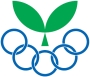 仙台市スポーツ少年団送信票送信年月日　　令和5年　　　　月　　　　日あて先ＦＡＸ番号　　022-268-4193メール　sendaisporen@leaf.ocn.ne.jp仙台市スポーツ少年団　事務局　団番号　（　　　　　）　　団　名　　　　　　　　　　　　　　　 　　　　　担当者名　　　　　　　　　　　　　　　　　　　　　　　　　　　 　 　　　　連 絡 先　（携帯）　　　　　　　　　　　　　　　　　　　　 　　 　　　　 令和4年度指導者・母集団研修会並びに令和5年度登録説明会参加申込書令和5年3月25日（土）　14:00～　(受付：13:30～)＠仙台国際センター　大ホール　注）コロナ対策に伴い会場の収容人数に制限がございます。各団2名までのご参加となります。　　　お子様連れのご参加はご遠慮願います。　注）公共交通機関でのご来場をお願いいたします。＊お手数をおかけしますが　3月19日（日）までご回答願います。出席者氏名   団における役割　　　　　　備考　指導者 ・ 母集団 　指導者 ・ 母集団